ANEXO IIIRELATOCONCURSO RELATO HIPERBREVE EL SAUZALSr. Alcalde-Presidente del Ilustre Ayuntamiento de El Sauzal.TÍTULO:PSEUDÓNIMO:CATEGORÍA:               Adulta                             Juvenil  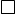 RELATO: